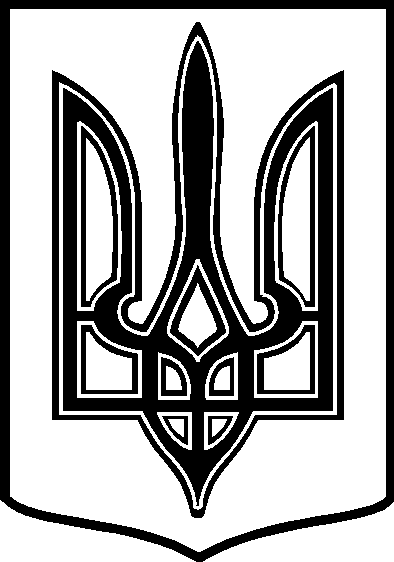 У К Р А Ї Н АТАРТАЦЬКА   СІЛЬСЬКА    РАДАЧЕЧЕЛЬНИЦЬКОГО  РАЙОНУ       ВІННИЦЬКОЇ   ОБЛАСТІРІШЕННЯ № 13609.02.2017 року                                                               12  сесія 7 скликанняс.ТартакПро внесення змін  та доповнень до  Додатків № 2,3,5   до рішення № 118 11 сесії 7 скликання від 22.12.2016 року «Про затвердження основних напрямків Програмиекономічного та соціального розвитку  сіл Тартацької  територіальної громади та сільських програм  на 2017 рік.» Заслухавши інформацію сільського голови  про  необхідність проведення заходів по благоустрою , соціальному захисту населення ,  розвитку ДНЗ « Ластівка» , врахувавши наявність коштів вільного залишку станом на 01.01.2017 року . відповідно ст.26 , 34 Закону України „ Про місцеве самоврядування в Україні, за погодженням з постійною комісією  з питань  бюджету та планування фінансів ,  розвитку соціальної сфери , соціального  захисту населеннясільська  рада  В И Р І Ш И Л А  : 1. Внести наступні доповнення до Додатків 2,3,5   до рішення № 118      11 сесії  7 скликання від  22.12.2016  року «Про затвердження основних напрямків     Програми економічного та соціального розвитку   сіл Тартацької  територіальної     громади та сільських програм  на 2017 рік» , а саме::1.1. .Розділ 5   Додаток № 2  «Програма поліпшення життєзабезпечення ,               реабілітації  , соціального   захисту  населення  на 2017 рік» доповнити:одноразова матеріальна допомога учасникам бойових дій військовослужбовцям , призваним на службу згідно закону України « Про мобілізацію» ,  демобілізованим та  військовозобов’язаним , які  беруть участь у зоні АТО ( 26 чоловік по 1 тис. кожному )     -              - 26 000 грн. надання одноразової допомоги жителям на довготривале лікування -                                                                                          -  10 000 грн     -  оплата послуг робітників з благоустрою                                         - 3 904 грн.                1.2.Розділ 5   Додаток № 3  «Програма Тартацької сільської ради по благоустрою             та   розвитку    житлово- комунального господарства  на 2017 рік доповнити : -  оплата за вуличне освітлення                                                  - 10 000 грн- придбання предметів і матеріалів по благоустрою              -  25 000 грн.- оплата послуг по благоустрою                                                 - 10 000 грн.-  реконструкція водогону по вул.. Миру                                  - 30 000 грн.- виготовлення проекту землеустрою щодо відведення   земельної ділянки під громадське пасовище                         – 5 00 грн.     1.3. Розділ 5 Додаток № 5  «Програма розвитку дошкільного навчального закладу               ясел- садка  « Ластівка»   та освіти на 2017 рік». доповнити: оплата заробітної плати працівникам ДНЗ                                      -  36 600  грноплата електроенергії в ДНЗ « Ластівка»                                          - 1 000 грн.           -   оплата послуг ( крім комунальних) в ДНЗ                                       - 1500 грн.             - придбання предметів та матеріалів   ДНЗ                                         - 4 000 грн2. Контроль за виконанням даного рішення покласти на постійну    комісію з питань планування бюджету та фінансів , розвитку соціальної     сфери, соціального захисту населення  .  / Голова комісії –   Ткач О.Ф../     СІЛЬСЬКИЙ    ГОЛОВА :                                          В.В.ДЕМЧЕНКО 